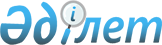 Қазақстан Республикасы Үкіметінің 2003 жылғы 25 желтоқсандағы № 1316 қаулысына өзгерістер енгізу туралы
					
			Күшін жойған
			
			
		
					Қазақстан Республикасы Үкіметінің 2009 жылғы 14 желтоқсандағы № 2104 Қаулысы. Күші жойылды - Қазақстан Республикасы Үкіметінің 2010 жылғы 13 желтоқсандағы № 1345 Қаулысымен

      Ескерту. Күші жойылды - ҚР Үкіметінің 2010.12.13 № 1345 Қаулысымен.      Қазақстан Республикасының Үкіметі ҚАУЛЫ ЕТЕДІ:



      1. «Нашақорлық, пен есірткі бизнесінің алдын алу және оларға қарсы іс-әрекет бойынша жұмысты үйлестіру мәселелері жөніндегі комиссия құру туралы» Қазақстан Республикасы Үкіметінің 2003 жылғы 25 желтоқсандағы № 1316 қаулысына (Қазақстан Республикасының ПҮАЖ-ы, 2003 ж., № 48, 546-құжат) мынадай өзгерістер енгізілсін:



      көрсетілген қаулыға қосымшада:



      Нашақорлық пен есірткі бизнесінің алдын алу және оларға қарсы іс-әрекет бойынша жұмысты үйлестіру мәселелері жөніндегі комиссияның құрамына мыналар енгізілсін:Омаров                      - Қазақстан Республикасы Сыртқы істер

Қайрат Ермекұлы               министрінің орынбасарыТелебаев                    - Қазақстан Республикасының Мәдениет және

Ғазиз Тұрысбекұлы             ақпарат вице-министріСағымбеков                  - Қазақстан Республикасының Қарулы

Талғат Тұрғанбекұлы           Күштері Әскери полициясы бас

                              басқармасының бастығыҚұлназаров                  - Қазақстан Республикасы Туризм және

Анатолий Қожекенұлы           спорт министрлігі Спорт комитетінің

                              төрағасыЛырчиков                    - Қазақстан Республикасы Әділет

Михаил Васильевич             министрлігінің Қылмыстық-атқару жүйесі

                              комитеті төрағасының орынбасарыОспанов                     - Қазақстан Республикасы Қаржы

Жарқынбек Қожанұлы            министрлігінің Кедендік бақылау

                              комитеті төрағасының орынбасары;

      көрсетілген құрамнан Дәненов Нұрлан Жұмағалиұлы, Майлыбаев Бағлан Асаубайұлы, Жанасаев Болат Бақытжанұлы, Исақов Нұржан Әзімханұлы, Кененбаев Ерлік Әбдірақымұлы, Алпысбаев Мәлік Ақылбайұлы шығарылсын.



      2. Осы қаулы қол қойылған күнінен бастап қолданысқа енгізіледі.      Қазақстан Республикасының

      Премьер-Министрі                                 К. Мәсімов
					© 2012. Қазақстан Республикасы Әділет министрлігінің «Қазақстан Республикасының Заңнама және құқықтық ақпарат институты» ШЖҚ РМК
				